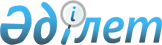 Сандықтау ауданында 2011 жылы субсидия алушылардың тізіміне қосуға 
өтінімдерді ұсыну мерзімдерін және субсидияланатын басым ауыл шаруашылығы дақылдарын егудің оңтайлы мерзімдерін айқындау туралы
					
			Күшін жойған
			
			
		
					Ақмола облысы Сандықтау ауданы әкімдігінің 2011 жылғы 30 мамырдағы № А-5/128 қаулысы. Ақмола облысы Сандықтау ауданының Әділет басқармасында 2011 жылғы 10 маусымда № 1-16-128 тіркелді. Қолданылу мерзімінің аяқталуына байланысты күші жойылды - (Ақмола облысы Сандықтау ауданы әкімдігінің 2013 жылғы 11 сәуірдегі № 04-14/421 хатымен)      Ескерту. Қолданылу мерзімінің аяқталуына байланысты күші жойылды - (Ақмола облысы Сандықтау ауданы әкімдігінің 11.04.2013 № 04-14/421 хатымен).

      Қазақстан Республикасының 2001 жылғы 23 қаңтардағы «Қазақстан Республикасындағы жергілікті мемлекеттік басқару және өзін-өзі басқару туралы» Заңының 31 бабының 1 тармағының 5 тармақшасына, Қазақстан Республикасы Үкіметінің 2011 жылғы 4 наурыздағы № 221 қаулысымен бекітілген, Өсімдік шаруашылығы өнімінің шығымдылығы мен сапасын арттыруға жергілікті бюджеттерден субсидиялау қағидасының 10 тармағына және «А.Бараев атындағы астық шаруашылығы ғылыми-өндірістік орталығы» жауапкершілігі шектеулі серіктестігінің 2011 жылғы 19 сәуірдегі № 334 ұсынымына сәйкес, Сандықтау ауданының әкімдігі ҚАУЛЫ ЕТЕДІ:



      1. Сандықтау ауданында 2011 жылы субсидия алушылардың тізіміне қосуға өтінімдерді ұсыну мерзімдері және субсидияланатын басым ауыл шаруашылығы дақылдарын егудің оңтайлы мерзімдері қосымшаға сәйкес айқындалсын.



      2. Осы қаулының орындалуын бақылау Сандықтау ауданы әкімінің орынбасары В.Г.Горохводацкийге жүктелсін.



      3. Сандықтау ауданы әкімдігінің осы қаулысының күші 2011 жылдың 20 сәуірінен бастап қалыптасқан құқықтық қатынастарға тарайды.



      4. Осы қаулы Ақмола облысының Әділет департаментінде мемлекеттік тіркеуден өткен күнінен бастап күшіне енеді және ресми жарияланған күнінен бастап қолданысқа енгізіледі.      Сандықтау ауданының әкімі                  Қ.Сүйіндіков

Сандықтау ауданы әкімдігінің

2011 жылғы 20 мамырдағы

№ А-5/128 қаулысына қосымша Сандықтау ауданында 2011 жылы субсидия алушылардың тізіміне

қосуға өтінімдерді ұсыну мерзімдері және субсидияланатын басым

ауыл шаруашылығы дақылдарын егудің оңтайлы мерзімдері
					© 2012. Қазақстан Республикасы Әділет министрлігінің «Қазақстан Республикасының Заңнама және құқықтық ақпарат институты» ШЖҚ РМК
				№ р/бДақылдардың атауыӨтінімді беру мерзімдеріЕгу мерзімдері1орташа-кеш жаздық бидай3 мамырдан 26 мамырға дейін10 мамырдан 26 мамырға дейін2орташа піскен жаздық бидай3 мамырдан 28 мамырға дейін12 мамырдан 28 мамырға дейін3орташа-ерте жаздық бидай3 мамырдан 30 мамырға дейін15 мамырдан 30 мамырға дейін4жаздық арпа мен сұлы3 мамырдан 5 маусымға дейін 5 маусымға дейін5қарақұмық3 мамырдан 4 маусымға дейін25 мамырдан 4 маусымға дейін6бұршақ3 мамырдан 26 мамырға дейін10 мамырдан 26 мамырға дейін7ноқат3 мамырдан 15 мамырға дейін8 мамырдан 15 мамырға дейін8рапс3 мамырдан 25 мамырға дейін15 мамырдан 25 мамырға дейін9күнбағыс3 мамырдан 18 мамырға дейін8 мамырдан 18 мамырға дейін10сүрлемге арналған жүгері3 мамырдан 25 мамырға дейін17 мамырдан 25 мамырға дейін11майлы зығыр3 мамырдан 25 мамырға дейін15 мамырдан 25 мамырға дейін12бір жылдық шөптер3 мамырдан 10 маусымға дейін10 маусымға дейін13көпжылдық дәнді және бұршақты шөптердің ерте көктемгі егісі20 сәуірден 30 сәуірге дейін20 сәуірден 30 сәуірге дейін14көпжылдық дәнді және бұршақты шөптердің көктемгі егісі3 мамырдан 10 мамырға дейін1 мамырдан 10 мамырға дейін